С 16 октября на территории Режевского района проходит профилактическое мероприятие «Внимание, каникулы!»          Сотрудники Госавтоинспекции, в целях профилактики и предупреждения дорожно-транспортных происшествий с участием детей в преддверии и в период школьных осенних каникул, проведут профилактическое мероприятие «Внимание, каникулы!».             Основная цель проводимого мероприятия –  активизация работы по профилактике детского дорожно-транспортного травматизма и обеспечение дорожной безопасности несовершеннолетних.           Сотрудники ГИБДД напоминают водителям: в период каникул к детям нужно проявлять максимум внимания и предупредительности! А к родителям и ко всем взрослым пешеходам Госавтоинспекция обращается с просьбой: своим примером показывать детям, как правильно вести себя на дороге.Уважаемые родители!         В дни школьных каникул Ваши дети в постоянном движении, в качестве пешеходов и пассажиров, а уберечь их от беды наш с Вами долг и обязанность. Расскажите детям Правила дорожного движения, прежде всего, разъясните, что переходить проезжую часть допускается по специально обозначенным местам – пешеходным переходам, при этом необходимо помнить, о собственной безопасности и ни в коем случае не пользоваться сотовым телефоном, наушниками, которые могут отвлечь внимание от дороги. Расскажите, к чему могут привести нарушения Правил дорожного движения. Вы должны быть уверены, что сын или дочь могут самостоятельно переходить через дорогу, пользоваться общественным транспортом, грамотно и ответственно вести себя на улице. Ведь в данном случае речь идет о жизни и здоровье Ваших детей. Свой каждодневный экзамен по безопасности дорожного движения дети должны сдать на «отлично». А это полностью зависит от Вас, родители. Обратите внимание, что в темное время яркая одежда является более заметной для водителей автомобилей, либо приобретите детям световозвращающие элементы. Во время поездок на автомобиле обязательно применяйте детские удерживающие устройства, соответствующие весу и возраста ребенка.         Мероприятие «Внимание, каникулы» продлиться до 5 ноября 2023 года.За  9  месяцев  2023 года  на обслуживаемой территории зарегистрировано 3  (2022 г. – 2; +50%) дорожно-транспортных происшествий с участием несовершеннолетних, в которых 3 ребенка получили травмы (2022г.- 2; +50%). Отделение ГИБДД ОМВД России по Режевскому району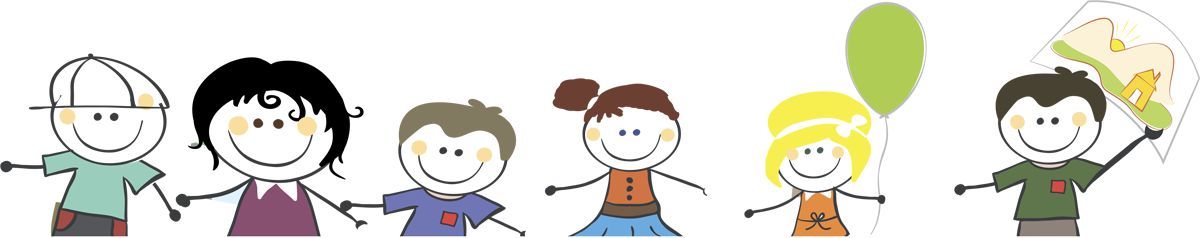 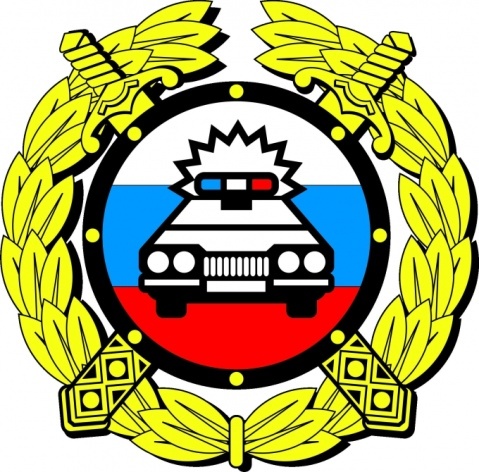 